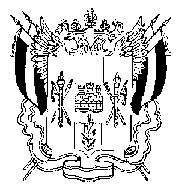 ТЕРРИТОРИАЛЬНАЯ ИЗБИРАТЕЛЬНАЯ КОМИССИЯ Г. ТАГАНРОГАПОСТАНОВЛЕНИЕ07 июля  2017 г.			 					                  № 43 - 3г. ТаганрогО выделении специальных мест для размещения печатных предвыборных агитационных материалов на дополнительных  выборах депутатов Городской  Думы города Таганрога шестого созыва по одномандатным избирательным округам № 2, № 4 и № 23.В соответствии с ч.7 статьей 54 Федерального закона от 12.06.2002г№ 67-ФЗ «Об основных гарантиях избирательных прав и права на участие в референдуме граждан Российской Федерации», ч.3 ст.43 Областного закона от 12.05.2016г № 525-ЗС «О выборах и референдумах в Ростовской области» Территориальная избирательная комиссия города Таганрога ПОСТАНОВИЛА: 1. Определить Перечень специальных мест для размещения печатных предвыборных агитационных материалов по дополнительным выборам депутатов Городской Думы города Таганрога шестого созыва на территории избирательных участков расположенных в границах одномандатных избирательных округов  № 2, № 4 и № 23 (Приложение).2. Предложить Администрации г. Таганрога выделить, согласно Перечня, специальные места на территории избирательных участков, расположенных в границах одномандатных избирательных округов № 2, № 4 и № 23 для размещения печатных предвыборных агитационных материалов по дополнительным выборам депутатов Городской  Думы шестого созыва по одномандатным избирательным округам № 2, № 4 и № 23.3.  Секретарю Территориальной избирательной комиссии г.Таганрога Токаревой Т.А. проинформировать председателей участковых избирательных комиссий о выделенных местах размещения печатных предвыборных агитационных материалов по дополнительным выборам депутатов Городской  Думы  города Таганрога шестого созыва по одномандатным избирательным округам № 2, № 4 и № 23. 4. Разместить настоящее постановление на сайте Территориальной избирательной комиссии г. Таганрога в информационно-телекоммуникационной сети «Интернет».5. Контроль над исполнением настоящего постановления возложить на председателя Территориальной избирательной комиссии г. Таганрога 
М.А. Дмитриева.Председатель комиссии					М.А. ДмитриевСекретарь комиссии						Т.А. ТокареваПриложение к постановлению ТИК г.Таганрогаот 07.07.2017г. № 43- 3   ПЕРЕЧЕНЬ специальных мест для размещения печатных предвыборных агитационных материалов по дополнительным выборам 
депутатов Городской  Думы города Таганрога шестого созыва 
на территориях избирательных участков расположенных в границах одномандатных избирательных округов  № 2, № 4 и № 23.Секретарь комиссии							Т.А. Токарева№ п/п№ УИКАдрес помещения для работы УИК и голосованияМесто размещения печатных агитационных материалов12152Корпус «Д» ИТА ЮФУ, пер. Некрасовский, 44Рекламная тумба,пер. Некрасовский/ул. Энгельса22153ГБОУ СПО РО «Таганрогский авиационный колледж им. В.М. Петлякова», 
ул. Чехова, 75Информационный стенд,ул. Чехова, 74-б32155ГБОУ СПО РО «Таганрогский авиационный колледж им. В.М. Петлякова», 
ул. Чехова, 75Рекламная тумба,ул. Александровская, 33-а42157МОБУ СОШ № 29,                          ул. Ломакина, 2Информационный стенд,ул. Ломакина , 5752158ФГОУ СПО Таганрогский филиал ДГМКСЭП,                        ул. Александровская, 47Остановочный павильон,ул. Карла Либкнехта, 68/пер. Итальянский, 7962159МОБУ СОШ № 10,                 ул. Фрунзе, 40Рекламная тумба,ул. Александровская, 5172160МОБУ лицей № 4, ул. Греческая, 95/пер. Лермонтовский, 2Рекламная тумба,ул. Петровская/пер. Мечниковский82164МАОУ гимназия «Мариинская», ул. Чехова, 104Рекламная тумба, ул. Чехова/пер. Комсомольский92165Центральная городская детская библиотека им.                   М. Горького, ул. Фрунзе, 58-аРекламная тумба, ул. Октябрьская/пер. Спартаковский102166МБУ «Центр социального обслуживания»,пер. Большой Садовый, 11Рекламная тумба, ул. Социалистическая/пер. Большой Садовый (газонная часть)112170Ст. Таганрог–II, 
Площадь ВосстанияОстановочный павильон«10-й Переулок»,ул. Александровская, 164.122219МОБУ СОШ № 17, ул. 1-я Линия, 146-аОстановочный павильон, пер. 12-й Новый/
ул. Маршала Жукова, 190132220Муниципальное нежилое помещение, 
ул. Инициативная, 70Витрина торгового павильона ул. Л. Чайкиной, 49 «б»142221Учреждение «Академия тяжелой атлетики им. Д.А. Ригерта», пер. 17-й Новый, 5-1Остановочный павильон, 16-й Новый/ул. Лизы Чайкиной, 328 и ул. Лизы Чайкиной, 63 и 61152222МОБУ СОШ № 20, ул. Маршала Жукова, 192Остановочный павильон,ул. Маршала Жукова/
пер.16-й Новый162223Ст. МарцевоИнформационный щит, остановочный павильон общественного транспорта у станции Марцево